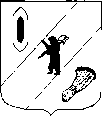 АДМИНИСТРАЦИЯ ГАВРИЛОВ-ЯМСКОГОМУНИЦИПАЛЬНОГО РАЙОНАПОСТАНОВЛЕНИЕ16.03.2021   № 233О внесении изменений в постановлениеАдминистрации Гаврилов-Ямскогомуниципального районаот 16.10.2019 № 1114 В соответствии с 	решением Собрания представителей Гаврилов-Ямского муниципального района от 19.12.2019 № 23 «О бюджете Гаврилов – Ямского муниципального района на 2020 год и на плановый период 2021-2022 годов», решением Собрания представителей Гаврилов-Ямского муниципального района от 17.12.2020 № 74 «О бюджете Гаврилов - Ямского муниципального района на 2021 год и на плановый период 2022-2023 годов» и руководствуясь постановлением Администрации Гаврилов-Ямского муниципального района  от 04.08.2017 № 817 «Об утверждении Порядка  разработки,  реализации и оценки эффективности муниципальных программ Гаврилов-Ямского муниципального района» и статьей 26 Устава Гаврилов-Ямского муниципального района Ярославской области,АДМИНИСТРАЦИЯ МУНИЦИПАЛЬНОГО РАЙОНА ПОСТАНОВЛЯЕТ:1. Внести в муниципальную программу «Охрана окружающей среды  Гаврилов-Ямского муниципального района» на 2020-2022 годы, утвержденную постановлением Администрации Гаврилов-Ямского муниципального района от 16.10.2019  №1114  изменения,  согласно  приложению.2. Пункт 1 постановления Администрации Гаврилов-Ямского муниципального   района от 24.01.2020  №62 «О внесении изменений в  постановление Администрации Гаврилов-Ямского муниципального района от 16.10.2019 №1114» признать утратившим силу.3. Контроль за исполнением настоящего постановления возложить на  заместителя Главы Администрации муниципального района  Таганова В.Н.4. Постановление опубликовать в   районной массовой газете «Гаврилов-Ямский вестник» и разместить на официальном сайте Администрации Гаврилов-Ямского муниципального района.5. Постановление вступает в силу с момента официального опубликования.Глава Администрациимуниципального района				                    	    	        А.А. Комаров   ИЗМЕНЕНИЯ,ВНОСИМЫЕ В МУНИЦИПАЛЬНУЮ ПРОГРАММУ «ОХРАНА ОКРУЖАЮЩЕЙ СРЕДЫ ГАВРИЛОВ-ЯМСКОГО МУНИЦИПАЛЬНОГО РАЙОНА»на  2020-2022 годы 1. Паспорт муниципальной программы изложить в следующей редакции:«ПАСПОРТМУНИЦИПАЛЬНОЙ ПРОГРАММЫ«Охрана окружающей среды Гаврилов-Ямского муниципального района» на 2020-2022 годы* ожидаемые расходы»2. Раздел III изложить в следующей редакции:«III.  Перечень подпрограмм Муниципальной программыВ муниципальную программу «Охрана окружающей среды  Гаврилов-Ямского муниципального района» входит  подпрограмма  МЦП ««Охрана окружающей среды на территории Гаврилов-Ямского муниципального района» на 2020-2022 годы.ОСНОВНЫЕ СВЕДЕНИЯ О ПОДПРОГРАММЕ Муниципальная целевая программа «Охрана окружающей среды на территории Гаврилов-Ямского муниципального района» на 2020-2022 годы* ожидаемые расходы»3. Раздел IV изложить в следующей редакции:«IV. Ресурсное обеспечение программы4. Раздел V изложить в следующей редакции:«V. Перечень мероприятий Муниципальной программы:Список принятых сокращений:МП – муниципальная программаБМР – бюджет муниципального районаУправление ЖКХКСиП – Управление жилищно-коммунального хозяйства, капитального строительства и природопользования Администрации муниципального района»Приложение к постановлениюАдминистрации Гаврилов-Ямскогомуниципального районаот 16.03.2021  № 233Наименование муниципальной программыОхрана окружающей среды  Гаврилов-Ямского муниципального  района на 2020-2022 годыОхрана окружающей среды  Гаврилов-Ямского муниципального  района на 2020-2022 годыОтветственный    исполнительмуниципальной программыОтдел капитального строительства и природопользования Управления жилищно-коммунального хозяйства, капитального строительства и природопользования Администрации Гаврилов-Ямского муниципального района.Отдел капитального строительства и природопользования Управления жилищно-коммунального хозяйства, капитального строительства и природопользования Администрации Гаврилов-Ямского муниципального района.Соисполнители муниципальной программыОтдел капитального строительства и природопользования Управления жилищно-коммунального хозяйства , капитального строительства и природопользования Администрации Гаврилов-Ямского муниципального района.Отдел капитального строительства и природопользования Управления жилищно-коммунального хозяйства , капитального строительства и природопользования Администрации Гаврилов-Ямского муниципального района.Куратор муниципальной программыЗаместитель Главы Администрации муниципального района  Таганов В.Н., тел: (48534) 2-06-83Заместитель Главы Администрации муниципального района  Таганов В.Н., тел: (48534) 2-06-83Сроки реализации муниципальной программы2020-2022 годы2020-2022 годыЦель муниципальной программыПовышение уровня экологической безопасности граждан и сохранение природных систем.Повышение уровня экологической безопасности граждан и сохранение природных систем.Задачи муниципальной программы- природоохранная деятельность, включающая мониторинг компонентов окружающей среды в целях контроля состояния и предотвращения загрязнения и направленная на повышение уровня экологической культуры населения;- мероприятия по утилизации орг. техники и ртутьсодержащих ламп.- природоохранная деятельность, включающая мониторинг компонентов окружающей среды в целях контроля состояния и предотвращения загрязнения и направленная на повышение уровня экологической культуры населения;- мероприятия по утилизации орг. техники и ртутьсодержащих ламп.Объемы и источники финансирования программыВсего: 130 тыс.руб. (БМР – 130,0 тыс.руб.); 2020 год - 50,0 тыс.руб. (БМР – 50,0 тыс.руб.);2021 год - 50,0 тыс.руб. (БМР – 50,0 тыс.руб.);2022 год - 30,0 тыс.руб. (БМР – 30,0 тыс.руб.)Всего: 130 тыс.руб. (БМР – 130,0 тыс.руб.); 2020 год - 50,0 тыс.руб. (БМР – 50,0 тыс.руб.);2021 год - 50,0 тыс.руб. (БМР – 50,0 тыс.руб.);2022 год - 30,0 тыс.руб. (БМР – 30,0 тыс.руб.)Ожидаемые результаты муниципальной программыКоличество мероприятий по экологическому воспитанию, образованию и просвещению молодежи (ежегодно) - 14;Утилизация ртутьсодержащих ламп - 2600шт;Утилизация орг. техники – 1600кгКоличество мероприятий по экологическому воспитанию, образованию и просвещению молодежи (ежегодно) - 14;Утилизация ртутьсодержащих ламп - 2600шт;Утилизация орг. техники – 1600кгПеречень подпрограмм и основных мероприятий, входящих в состав  муниципальной программыМЦП «Охрана окружающей среды на территории Гаврилов-Ямского муниципального района» на 2020-2022 годыУправление жилищно-коммунального хозяйства, капитального строительства и природопользования  Администрации муниципального района, начальник УправленияСоломатин Иван Васильевич, телефон: (48534) 2-46-80Контактные лицаКарпова Елена Анатольевна – начальник отдела капитального строительства и природопользования Управления ЖКХ Администрации Гаврилов-Ямского МР,  тел: (48534) 2-49-80Карпова Елена Анатольевна – начальник отдела капитального строительства и природопользования Управления ЖКХ Администрации Гаврилов-Ямского МР,  тел: (48534) 2-49-80Наименование программыМуниципальная целевая программа «Охрана окружающей среды на территории Гаврилов-Ямского муниципального района» на 2020-2022 годы Ответственный исполнитель подпрограммыОтдел капитального строительства и природопользования Управления жилищно-коммунального хозяйства, капитального строительства и природопользования Администрации Гаврилов-Ямского муниципального района;Соисполнители подпрограммыОтдел капитального строительства и природопользования Управления жилищно-коммунального хозяйства капитального строительства и природопользования Администрации Гаврилов-Ямского муниципального районаЦель подпрограммы- улучшение экологической  и оздоровление окружающей среды на территории Гаврилов-Ямского муниципального районаЗадачи программы- природоохранная деятельность, включающая мониторинг компонентов окружающей среды в целях контроля состояния и предотвращения загрязнения и направленная на повышение уровня экологической культуры населения;- мероприятия по утилизации орг. техники и ртутьсодержащих ламп.Основные целевые показатели подпрограммыКоличество мероприятий по экологическому воспитанию, образованию и просвещению молодежи (ежегодно) - 14;Утилизация ртутьсодержащих ламп - 2600шт;Утилизация орг. техники – 1600кгСроки и этапы реализации подпрограммы2020-2022 годыОбъемы и источники финансирования подпрограммыОбщий объем финансирования - 130,0 тыс.руб.в т.ч. по годам:2020г - 50,0 тыс.руб.2021г - 50,0 тыс.руб.2022г - 30,0 тыс.руб.Объемы и источники финансирования подпрограммыиз них:бюджет муниципального района - 130,0 тыс.руб.в т.ч. по годам:2020г - 50,0 тыс.руб.2021г - 50,0 тыс.руб.2022г - 30,0 тыс.руб.Объемы и источники финансирования подпрограммыобластной бюджет - тыс.руб.в т.ч. по годам:2020г - 0 т.руб.2021г - 0 т.руб.2022г*- 0 т.руб.Контактные лица, телефонКарпова Елена Анатольевна – начальник отдела капитального строительства и природопользования Управления  ЖКХ (контактный телефон 2-49-80)Источники финансированияВсегоОценка расходов (тыс.руб)в том числе по годамОценка расходов (тыс.руб)в том числе по годамОценка расходов (тыс.руб)в том числе по годамИсточники финансированияВсего202020212022бюджет муниципального района130,050,050,030,0областной  бюджет0000Итого всего по МЦП130,050,050,030,0№ п/пНаименование целей, задач, целевого показателя мероприятияИсточ-ник финан-сированияЕд. изм.Ед. изм.Значение целевого показателя, сумма расходов (тыс.руб.)Значение целевого показателя, сумма расходов (тыс.руб.)Значение целевого показателя, сумма расходов (тыс.руб.)№ п/пНаименование целей, задач, целевого показателя мероприятияИсточ-ник финан-сированияЕд. изм.Ед. изм.2020г.2021г.2022г.12344567Цель. Улучшение экологической и оздоровление окружающей среды на территории Гаврилов-Ямского муниципального районаЦель. Улучшение экологической и оздоровление окружающей среды на территории Гаврилов-Ямского муниципального районаЦель. Улучшение экологической и оздоровление окружающей среды на территории Гаврилов-Ямского муниципального районаЦель. Улучшение экологической и оздоровление окружающей среды на территории Гаврилов-Ямского муниципального районаЦель. Улучшение экологической и оздоровление окружающей среды на территории Гаврилов-Ямского муниципального районаЦель. Улучшение экологической и оздоровление окружающей среды на территории Гаврилов-Ямского муниципального районаЦель. Улучшение экологической и оздоровление окружающей среды на территории Гаврилов-Ямского муниципального районаЦель. Улучшение экологической и оздоровление окружающей среды на территории Гаврилов-Ямского муниципального районаЗадача 1. Природоохранная деятельность, включающая мониторинг компонентов окружающей среды в целях контроля состояния, и предотвращения загрязнения и направленная на повышение уровня экологической культуры населенияЗадача 1. Природоохранная деятельность, включающая мониторинг компонентов окружающей среды в целях контроля состояния, и предотвращения загрязнения и направленная на повышение уровня экологической культуры населенияЗадача 1. Природоохранная деятельность, включающая мониторинг компонентов окружающей среды в целях контроля состояния, и предотвращения загрязнения и направленная на повышение уровня экологической культуры населенияЗадача 1. Природоохранная деятельность, включающая мониторинг компонентов окружающей среды в целях контроля состояния, и предотвращения загрязнения и направленная на повышение уровня экологической культуры населенияЗадача 1. Природоохранная деятельность, включающая мониторинг компонентов окружающей среды в целях контроля состояния, и предотвращения загрязнения и направленная на повышение уровня экологической культуры населенияЗадача 1. Природоохранная деятельность, включающая мониторинг компонентов окружающей среды в целях контроля состояния, и предотвращения загрязнения и направленная на повышение уровня экологической культуры населенияЗадача 1. Природоохранная деятельность, включающая мониторинг компонентов окружающей среды в целях контроля состояния, и предотвращения загрязнения и направленная на повышение уровня экологической культуры населенияЗадача 1. Природоохранная деятельность, включающая мониторинг компонентов окружающей среды в целях контроля состояния, и предотвращения загрязнения и направленная на повышение уровня экологической культуры населения1.1.Целевой показатель: Количество мероприятий по экологическому воспитанию, образованию и просвещению молодежи (ежегодно)ед.4331.2.1.Мероприятия: просветительная программа для учащихся школ «Раздельный сбор» (серия занятий)Без финансированияБез финансированияед.1010101.2.2.Организация субботников по благоустройству территории районаБез финансированияБез финансированияед.6661.2.3Тематический фильм по экологии с участием школьников (ежегодно)МБМБтыс.руб.00,00,01.2.4Проведение Дней защиты от экологической опасностиМБМБтыс.руб.00,00,0Задача 2. Мероприятия по утилизации орг. техники и ртутьсодержащих лампЗадача 2. Мероприятия по утилизации орг. техники и ртутьсодержащих лампЗадача 2. Мероприятия по утилизации орг. техники и ртутьсодержащих лампЗадача 2. Мероприятия по утилизации орг. техники и ртутьсодержащих лампЗадача 2. Мероприятия по утилизации орг. техники и ртутьсодержащих лампЗадача 2. Мероприятия по утилизации орг. техники и ртутьсодержащих лампЗадача 2. Мероприятия по утилизации орг. техники и ртутьсодержащих лампЗадача 2. Мероприятия по утилизации орг. техники и ртутьсодержащих ламп2.1Целевой показатель: количество утилизированных лампшт.шт.3600270028002.1.1.Мероприятия по утилизации ртутных лампМБтыс.руб.тыс.руб.30,030,015,02.2.1Целевой показатель: количество утилизированной орг. техникикгкг1500250025002.2.2Мероприятия  по утилизации орг. техникиМБтыс.руб.тыс.руб.20,020,015,0Итого в том числе:5050,00,0ОБтыс.руб.тыс.руб.000МБтыс.руб.тыс.руб.50,050,030,0